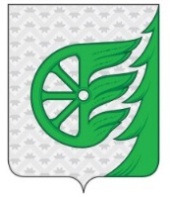 Совет депутатов городского округа город ШахуньяНижегородской области.Шахунья, пл.Советская 1,  Тел./факс 8 (83152) 2-23-10От   15 октября 2018г.                                                                                                         № 55  РАСПОРЯЖЕНИЕ	По поручению Председателя Совета депутатов городского округа город Шахунья, в соответствии с разделом 4,1  Стандарта  организации деятельности «Порядок планирования работы контрольно-счетной комиссии Совета депутатов городского округа город Шахунья Нижегородской области», утвержденного распоряжением Совета депутатов городского округа город Шахунья от 02.10.2014 № 7: Исключить из утвержденного плана работы контрольно-счетной комиссии Совета депутатов городского округа город Шахунья на 2018 год контрольное мероприятие «Анализ формирования и использования бюджетных ассигнований дорожного фонда муниципального образования городской округ город Шахунья в 2016-2017 годах».Вместо исключенного контрольного мероприятия включить в план работы контрольное мероприятие  «Проверка целевого использования средств местного бюджета, направленных в 2017 году на выполнение работ по устройству септиков в населенных пунктах с.Хмелевицы, п. Лужайки, д. Б.Музя, д. Красногор» , установив срок проведения проверки -  четвертый квартал  2018 года, объект проверки – отдел архитектуры и капитального строительства администрации городского округа город Шахунья.Изложить план работы контрольно-счетной комиссии Совета депутатов городского округа город Шахунья на 2018 год в новой редакции согласно приложению.Настоящее распоряжение вступает в силу со дня подписания.Со дня вступления в силу настоящего распоряжения, признать утратившим силу распоряжение Совета депутатов городского округа город Шахунья от 21.12.2017 № 71.          Председатель Совета депутатов          городского округа город Шахунья                                                   О.А.ДахноПриложение к  распоряжению                                                                                    Совета депутатов городского округа                                                                                   город Шахунья Нижегородской области №    от  15.10.18г.                                   П Л А Нработы контрольно-счётной комиссии Совета депутатов городского округа город Шахунья на   2018 год.№ п/пНаименование   мероприятияОбъект проверкиСрок проведения мероприятия1.Экспертно-аналитические мероприятия1.Экспертно-аналитические мероприятия1.Экспертно-аналитические мероприятия1.Экспертно-аналитические мероприятия1.1Экспертиза  проектов решений  о внесении изменений в бюджет городского округа город Шахунья на 2018 год и на плановый период 2019-2020 годовФинансовое управление администрации городского округав течение 5 рабочих дней с момента поступления документов в КСК1.2Внешняя проверка отчета об исполнении бюджета городского округа город Шахунья за 2017 год, бюджетной отчетности главных  администраторов  бюджетных средств, с подготовкой заключения на проект решения об исполнении бюджетаФинансовое управление администрации городского округа1- 2  квартал1.3Подготовка информации об исполнении бюджета городского округа город Шахунья за первый квартал 2018 годаФинансовое управление администрации городского округа2 квартал1.4Подготовка информации об исполнении бюджета городского округа город Шахунья за первое полугодие 2018 годаФинансовое управление администрации городского округа3 квартал1.5Подготовка информации об исполнении бюджета городского округа город Шахунья за девять месяцев 2018годаФинансовое управление администрации городского округа4 квартал1.6Экспертиза и подготовка заключения на проект бюджета городского округа город Шахунья на 2019 год  и на плановый период 2020-2021 годовФинансовое управление администрации городского округа4 квартал1.7Экспертиза и подготовка заключений на проекты решений и иных нормативных актов по вопросам бюджетного законодательствав течение года2.Контрольные мероприятия2.Контрольные мероприятия2.Контрольные мероприятия2.1Внешняя проверка бюджетной отчетности за 2017 год Главные администраторы бюджетных средств 1-2 квартал2.2Проверка годовой бюджетной отчетности бюджетных учреждений за 2017 год (по запросу финансового управления)МБУК ЦКСМАОУ «Вахтанская средняя школа»1-2 квартал2.3Проверка законности и результативности использования бюджетных средств, направленных на реализацию мероприятий по обеспечению пожарной безопасности городского округа город Шахунья  в 2016-2017 годахАдминистрация городского округа город Шахунья2 квартал2.4 Проверка управления жилищных отношений в части администрирования неналоговых доходов от использования муниципального жилищного фонда в 2017 году Комитет муниципального имущества и земельных ресурсов3 квартал2.5 Проверка целевого использования средств местного бюджета, направленных в 2017 году на выполнение работ по устройству септиков в населенных пунктах с. Хмелевицы, п. Лужайки, д. Б. Музя, д. Красногор» Отдел архитектуры и капитального строительства 4 квартал 3. Реализация материалов контрольных и экспертно-аналитических мероприятий 3. Реализация материалов контрольных и экспертно-аналитических мероприятий 3. Реализация материалов контрольных и экспертно-аналитических мероприятий 3. Реализация материалов контрольных и экспертно-аналитических мероприятий3.1Проведение рабочих совещаний с представителями объектов муниципального финансового контроля по результатам проведенных мероприятийв течение года по мере необходимости3.2Анализ информации о результатах выполнения предложений и рекомендаций, данных в заключениях, отчетах и информациях КСКв течение года3.3Направление представлений и предписаний по результатам проведения контрольных и экспертно-аналитических мероприятийв течение года3.4Контроль за принятием объектами финансового контроля мер по устранению выявленных КСК нарушений и недостатков, за исполнением представлений и предписаний.в течение года4.Организационная работа4.Организационная работа4.Организационная работа4.Организационная работа4.1Подготовка отчета о работе контрольно-счетной комиссии за 2017 год1 квартал4.2Подготовка и утверждение плана работы контрольно-счетной комиссии на 2019 год4 квартал4.3Рассмотрение запросов и обращений по вопросам, входящим в компетенцию КСКв течение года5.Правовое, методологическое обеспечение деятельности  5.Правовое, методологическое обеспечение деятельности  5.Правовое, методологическое обеспечение деятельности  5.Правовое, методологическое обеспечение деятельности  5.1Систематизация правовых актов и изучение документов в КСКв течение года5.2Изучение стандартов и методик внешнего муниципального финансового контроляв течение года5.3Изучение практического опыта работы контрольно-счетных органов Российской Федерации, внесение предложений по его внедрению в работу КСКв течение года5.4 Организация и проведение мероприятий по повышению квалификации сотрудников КСКв течение года6.Взаимодействие  с другими органами6.Взаимодействие  с другими органами6.Взаимодействие  с другими органами6.Взаимодействие  с другими органами6.1Взаимодействие с Контрольно-счетной палатой Нижегородской областив течение года6.2Взаимодействие с Шахунской городской прокуратурой Нижегородской областипо согласованию сторон6.3Взаимодействие с Управлением Федерального казначейства по Нижегородской областив течение года6.4Участие в работе Союза муниципальных  контрольно-счетных органов Российской Федерациипо плану Союза МКСО6.5Участие в работе постоянно действующих комиссий Совета депутатов городского округа город Шахуньяв течение года6.6Участие в работе Совета депутатов городского округа город Шахуньяв течение года6.7Участие   в работе комиссий, рабочих групп, иных совещательных органов администрации городского округа город Шахуньяв течение года